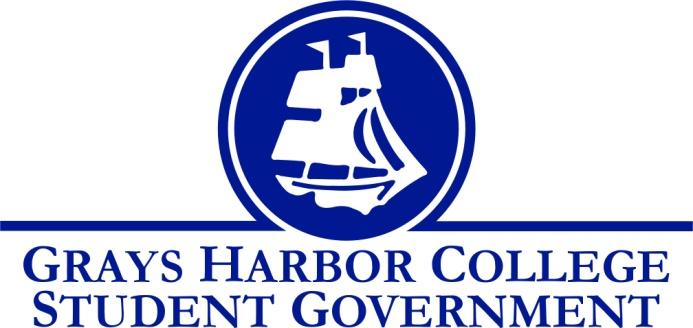 Council Meeting Minutes
January 12th, 2018 @ 9:30 A.M. Call To Order9:33amRoll Call Liz Allton		Taylor Miller	Christopher Burk 	Andy Gonzales	Guadalupe Leon	Diana Silva-Diaz	Montanna Schreder-Guerrette (absent)William Hardy	Aaron TuttleApproval of Agenda Taylor motions to approve agenda Williams seconds6-0-0 Approval of MinutesTaylor motions to approve the Jan.8th minutes with the added updatesWilliam seconds 6-0-0Unfinished BusinessCoffee Cart updateTaxes were not included in the estimateNew total: $9,259.05Taylor motions to approve the addition taxes of the new total amount to purchase the coffee cart of $9,259.05Guadalupe seconds6-0-0Food bank  More resources I will share out to everyone from Spokane Falls CC and how they operate their food pantryNew Business Statements from the GalleryExecutive ReportsPresident (Liz Allton) MLK Day of Service, January 15th, 8:15 AM (check in)Vice President ApplicationsEncourage friends and classmates to applyPlease update your Canvas pagesBishop Center datesThursday, January 18th, 7:00pm - Hook Me Up BandAndy, Chris, William and Taylor will attendSunday, June 3rd 7:00pm - Symphony       	Vice-PresidentNo reportExecutive Officer of Government Relations (Andy Gonzales)No reportExecutive Officer of Budget & Finance (Taylor Miller)Budget ReportContingency account is at $25,720Executive Officer of Community Relations (Christopher Burk) Chili Cook Off: Thursday, January 18th Have been reaching out directly to faculty and staff for the event.The cook off is 6 days away.Continue to pass out handbillsSenatorsGuadalupe LeonNo reportDiana Silva DiazNo reportMontanna Schreder-GuerretteNo reportWilliam HardyNo reportAdvisor Report (Aaron Tuttle)Ambassador helpIvy is looking for help for tours and wondering if 2-4 of you are available 9am-12:30pm on Thursday February 1st. She would help prep you ahead of time if needed.Club Handbook updateI am requesting adding a provision to the Student Club Handbook. That provision is as follows: “In the instance where a club finds itself in an unworkable situation pertaining to their constitution and/or bylaws they can appeal to the ASGHC President to temporary suspend portions or all of the clubs constitution and/or bylaws, in consultation with the Director of Student Life, to remedy such unworkable situation. In the instance there is a conflict of interest for the ASGHC President, the President will recuse themselves and delegate the decision-making to the Vice President or in their absence another member of the executive council.”William motions to approve the following addition to the club handbook “In the instance where a club finds itself in an unworkable situation pertaining to their constitution and/or bylaws they can appeal to the ASGHC President to temporary suspend portions or all of the clubs constitution and/or bylaws, in consultation with the Director of Student Life, to remedy such unworkable situation. In the instance there is a conflict of interest for the ASGHC President, the President will recuse themselves and delegate the decision-making to the Vice President or in their absence another member of the executive council.”Taylor seconds6-0-0Liz made an executive decision to suspend Article 4 Sections 4, regarding voting member requirements, until Jan. 30th Helen ThayerThe group needs to decide a time to have Helen Thayer Present for students they are doing the staff one around 10 or 10:30 am I was thinking like 11:30 am or 12pm? What would you like to do so I can contact Marjie?Discussion agreement to have the event at 12 noon preferably in room 4134AnnouncementsExecutive SessionAdjournmentTaylor motions to adjourn meeting at 10:11 am William seconds6-0-0